     [АРАР                                                                                 р е ш е н и еО предварительных итогах социально-экономического развития сельского поселения Старокалмашевский сельсовет муниципального района Чекмагушевский район Республики Башкортостан за истекший  период текущего финансового года и ожидаемые итоги социально- экономического развития за текущий финансовый год          Совет сельского поселения Старокалмашевский сельсовет муниципального района Чекмагушевский район Республики Башкортостан  РЕШИЛ:1. Предварительные итоги социально-экономического развития сельского поселения Старокалмашевский сельсовет муниципального района Чекмагушевский район Республики Башкортостан за истекший  период текущего финансового года и ожидаемые итоги социально- экономического развития  за текущий финансовый год принять к сведению.Глава сельского поселения                                    А.У.  Макуловс.Старокалмашево17 декабря 2014 года№ 154 БАШ[ОРТОСТАН  РЕСПУБЛИКА]ЫСА[МА{ОШ  РАЙОНЫ муниципаль районЫНЫ@  И*КЕ [АЛМАШ АУЫЛ СОВЕТЫ АУЫЛ  БИЛ^м^]Е СОВЕТЫ 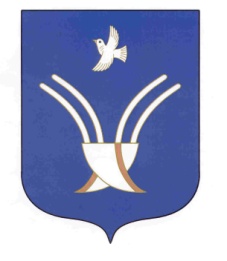 Совет сельского поселенияСТАРОКАЛМАШЕВСКИЙ сельсоветмуниципального района Чекмагушевский район Республики Башкортостан